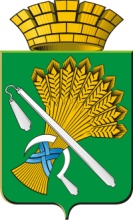 ГЛАВА КАМЫШЛОВСКОГО ГОРОДСКОГО ОКРУГАП О С Т А Н О В Л Е Н И Еот 29.10.2014 года  №  1786г. КамышловО внесении изменений в постановление главы Камышловского городского округа от 06 мая  2014 года №748 «Об утверждении состава межведомственной  Комиссии  по профилактике правонарушений и алкоголизма в Камышловском городском округе»В связи с изменением кадрового состава глава Камышловского городского округа ПОСТАНОВИЛ:1. Внести следующие изменения в постановление главы Камышловского городского округа от 06 мая  2014 года №748 «Об утверждении состава межведомственной  Комиссии  по профилактике правонарушений и алкоголизма в Камышловском городском округе»:1.1. «Секретарь Комиссии: Хохрякова Анна Михайловна, ведущий специалист Комитета по образованию, культуре, спорту и делам молодежи администрации Камышловского городского округа».2. Настоящее постановление опубликовать на официальном сайте в информационно-телекоммуникационной сети «Интернет» администрации Камышловского городского округа.3. Контроль за исполнением настоящего постановления возложить на заместителя главы  Камышловского городского округа Половникова А.В.Глава Камышловского городского округа		                       М.Н. Чухарев